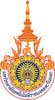  
 มหาวิทยาลัยเทคโนโลยีราชมงคลตะวันออก คณะบริหารธุรกิจและเทคโนโลยีสารสนเทศ		
 						    สอนชดเชยระดับปริญญาตรี			
								วันที่	   เดือน	                 พ.ศ.		 
					ภาคปกติ    ภาคนอกเวลาราชการ (จันทร์-ศุกร์)   อาจารย์ประจำ     อาจารย์พิเศษ
    						       ภาคนอกเวลาราชการ (เสาร์-อาทิตย์) เรื่อง	ขอสอนชดเชย
เรียน	คณบดีคณะบริหารธุรกิจและเทคโนโลยีสารสนเทศ
                                    เนื่องด้วยข้าพเจ้า						สาขาวิชา					
ไม่สามารถมาปฏิบัติการสอนในวัน	       ที่	   เดือน	                   พ.ศ.	ถึงวัน	       ที่	   เดือน	                     พ.ศ.	
เนื่องจาก															
(ถ้าไปราชการให้แนบคำสั่ง) จึงขอสอนชดเชย ดังนี้จึงเรียนมาเพื่อโปรดพิจารณาอนุมัติ
						(ลงนาม) 					ผู้สอน
                                                        		         (					)
                                                                                  		/		/		
                                                                 (ลงนาม).............................................................
                                                                          (นางสาวละอองศรี  เหนี่ยงแจ่ม)
                                                                  คณบดีคณะบริหารธุรกิจและเทคโนโลยีสารสนเทศ
		      ............../....................../..................                                                    หมายเหตุ  1.  การงดการเรียนการสอน ช่วงเวลาก่อนสอบกลางภาค ต้องทำการสอนชดเชยให้เสร็จสิ้นก่อนสอบกลางภาค
              2.  การงดการเรียนการสอน ช่วงเวลาหลังสอบกลางภาค ต้องทำการสอนชดเชยให้เสร็จสิ้นก่อนสอบปลายภาค
              3.  การสอนชดเชยภาคสมทบ จะต้องปฏิบัติการสอนชดเชยนอกเวลาราชการ
                                                                                                                                                                ปรับปรุงครั้งที่ 14 : เมื่อวันที่ 18 ตุลาคม 2565 วัน/เดือน/ปี
ที่สอนเดิมเวลาที่สอนเดิมชื่อวิชานักศึกษา
ชั้นปี/สาขาห้องที่ใช้สอนชดเชยวันที่สอนชดเชยเวลาที่สอนชดเชย